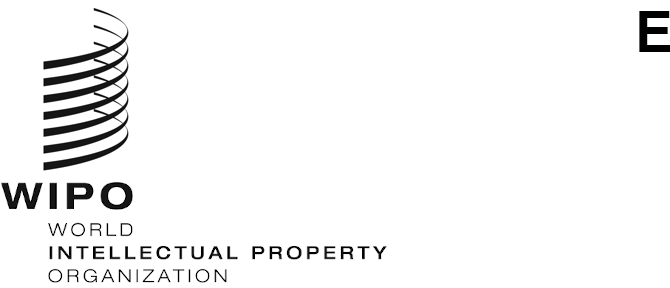 CDIP/32/6ORIGINAL:  ENGLISHDATE:  February 27, 2024Committee on Development and Intellectual Property (CDIP)Thirty-Second Session
Geneva, April 29 to May 3, 2024Project on Enhancing the Capacities of National Intellectual Property Offices in Times of Crisis – PROJECT PROPOSAL SUBMITTED BY the united kingdomprepared by the SecretariatBy means of a communication dated February 16, 2024, the Delegation of the United Kingdom submitted a proposal for a pilot project on “Enhancing the Capacities of National IP Offices in times of Crisis”, for consideration of the thirty-second session of the CDIP.The Annexes to this document contain the said proposal, developed with the support of the WIPO Secretariat.The Committee is invited to consider the Annex hereto.[Annex follows]TENTATIVE IMPLEMENTATION TIMELINEPROJECT BUDGET BY OUTPUTPROJECT BUDGET BY COST CATEGORY[End of annex and of document]1. Introduction of the Project1. Introduction of the Project1.1 Project Code1.1 Project CodeDA_4_10_03DA_4_10_031.2 Project Title1.2 Project TitleProject on Enhancing the Capacities of National Intellectual Property Offices in Times of CrisisProject on Enhancing the Capacities of National Intellectual Property Offices in Times of Crisis1.3 DA Recommendations1.3 DA RecommendationsRecommendation 4:  Place particular emphasis on the needs of small and medium-sized enterprises (SMEs) and institutions dealing with scientific research and cultural industries and assist Member States, at their request, in setting-up appropriate national strategies in the field of intellectual property.Recommendation 10:  To assist Member States to develop and improve national intellectual property institutional capacity through further development of infrastructure and other facilities with a view to making national intellectual property institutions more efficient and promote fair balance between intellectual property protection and the public interest.  This technical assistance should also be extended to sub-regional and regional organizations dealing with intellectual property.Recommendation 4:  Place particular emphasis on the needs of small and medium-sized enterprises (SMEs) and institutions dealing with scientific research and cultural industries and assist Member States, at their request, in setting-up appropriate national strategies in the field of intellectual property.Recommendation 10:  To assist Member States to develop and improve national intellectual property institutional capacity through further development of infrastructure and other facilities with a view to making national intellectual property institutions more efficient and promote fair balance between intellectual property protection and the public interest.  This technical assistance should also be extended to sub-regional and regional organizations dealing with intellectual property.1.4 Project Duration1.4 Project Duration18 months18 months1.5 Project Budget 1.5 Project Budget The total Project budget is 205,000 Swiss Francs, all related to non-personnel expenditures. The total Project budget is 205,000 Swiss Francs, all related to non-personnel expenditures. 2. Description of the Project2. Description of the ProjectThe proposed project aims to empower national intellectual property (IP) Offices with the necessary knowledge, skills and tools to manage crises that pose severe threats to the IP ecosystem.  The recent experiences, such as the COVID-19 pandemic, natural disasters, wars and conflicts, political vulnerabilities, and increasing incidences of cyberattacks, provide sufficient evidence that IP ecosystem stakeholders, including representatives of academia, private and public sectors, are the most exposed and vulnerable to the risks and negative consequences of disturbances affecting economic, institutional, resource or operational stability. Addressing crisis management is therefore becoming an emerging issue, requiring the need to establish an organizational resilience framework within national IP offices, as they have a first-place role to mitigate risks and minimize negative impact to the IP ecosystem.  Such framework includes developing and putting in place IP-related crisis management policies, disaster recovery and business continuity plans, as well as preparedness and response strategies.  Key elements involve embracing digital transformation, collaborating with local crisis management authorities, and prioritizing communication to all stakeholders during crises, which could be considered as part of a holistic approach to creating national IP strategies.  Training of national IP office staff, sharing and learning from experiences already gained during emergencies and crisis situations are crucial for robust business continuity.  The proposed project aims to empower national intellectual property (IP) Offices with the necessary knowledge, skills and tools to manage crises that pose severe threats to the IP ecosystem.  The recent experiences, such as the COVID-19 pandemic, natural disasters, wars and conflicts, political vulnerabilities, and increasing incidences of cyberattacks, provide sufficient evidence that IP ecosystem stakeholders, including representatives of academia, private and public sectors, are the most exposed and vulnerable to the risks and negative consequences of disturbances affecting economic, institutional, resource or operational stability. Addressing crisis management is therefore becoming an emerging issue, requiring the need to establish an organizational resilience framework within national IP offices, as they have a first-place role to mitigate risks and minimize negative impact to the IP ecosystem.  Such framework includes developing and putting in place IP-related crisis management policies, disaster recovery and business continuity plans, as well as preparedness and response strategies.  Key elements involve embracing digital transformation, collaborating with local crisis management authorities, and prioritizing communication to all stakeholders during crises, which could be considered as part of a holistic approach to creating national IP strategies.  Training of national IP office staff, sharing and learning from experiences already gained during emergencies and crisis situations are crucial for robust business continuity.  2.1 Project Concept2.1 Project ConceptThis project focuses on developing tools for managing IP, innovation and creativity in times of crisis.  In particular, this project aims to build and strengthen organizational resilience and capacity of national IP offices by equipping them with the necessary know-how, skills, capabilities and tools to deliver online services, ensure business continuity, and implement measures for mitigating risks and minimizing negative impact caused by an emergency or crisis situation that may lead to the loss of IP ecosystem potential, functioning and operations, which would take years and decades to recover.This project focuses on developing tools for managing IP, innovation and creativity in times of crisis.  In particular, this project aims to build and strengthen organizational resilience and capacity of national IP offices by equipping them with the necessary know-how, skills, capabilities and tools to deliver online services, ensure business continuity, and implement measures for mitigating risks and minimizing negative impact caused by an emergency or crisis situation that may lead to the loss of IP ecosystem potential, functioning and operations, which would take years and decades to recover.2.2 Project Objective, Outcome and Outputs2.2 Project Objective, Outcome and OutputsThe overall objective of the project is to enhance the resilience and business continuity of national IP Offices in times of crisis.The project’s intended outcome is enhanced crisis management capacities of national IP Offices to mitigate risks and minimize negative impact to the IP ecosystem. The project will deliver the following outputs:Development of a strategic, feasible and well-functioning crises management framework for national IP Offices that enable them to continue deliver adequate assistance to IP ecosystem stakeholders in times of crisis. Exchange national experiences among policy makers, regulators, and experts from national IP Offices.Development, in cooperation with the relevant WIPO divisions, of awareness raising tools on IP and crisis management. The overall objective of the project is to enhance the resilience and business continuity of national IP Offices in times of crisis.The project’s intended outcome is enhanced crisis management capacities of national IP Offices to mitigate risks and minimize negative impact to the IP ecosystem. The project will deliver the following outputs:Development of a strategic, feasible and well-functioning crises management framework for national IP Offices that enable them to continue deliver adequate assistance to IP ecosystem stakeholders in times of crisis. Exchange national experiences among policy makers, regulators, and experts from national IP Offices.Development, in cooperation with the relevant WIPO divisions, of awareness raising tools on IP and crisis management. 2.3 Project Implementation Strategy 2.3 Project Implementation Strategy The proposed project will achieve its objectives through the following outputs:Output 1 – Development of a strategic, feasible and well-functioning crises management framework for national IP Offices that enable them to continue deliver adequate assistance to IP ecosystem stakeholders in times of crisis.Activities:Carry out a scoping study on knowledge, experiences and lessons learned from specific crisis situations or emergencies encountered by national IP Offices.Present the results of the study to the CDIP to ensure targeted impact of the project.Output 2 – Exchange national experiences among policy makers, regulators, and experts from national IP Offices.Activities:Organize a seminar to share knowledge and experiences, as well as to build on lessons learned.Identify regional or national experts to provide immediate assistance to countries experiencing crises affecting the potential, functioning and operations of their respective IP ecosystem.  Upon proper vetting, these experts could potentially form part of a pool of specialized experts and be included in IP-ROC.  WIPO’s own internal business continuity expert will be on hand for the project to provide the necessary training, guidance and assistance.Output 3 – Development, in cooperation with the relevant WIPO divisions, of awareness raising tools on IP and crisis management. Activities:Develop tailored communication tools, including infographics, targeting a broad range of stakeholders.Develop a set of training material and guides for national IP Offices staff (including an outline of available policy options) to improve use of IP data and information and to effectively deliver online services in times of crisis.Make available all material developed under this project to all national IP Offices and accessible via a WIPO dedicated webpage on this project.The proposed project will achieve its objectives through the following outputs:Output 1 – Development of a strategic, feasible and well-functioning crises management framework for national IP Offices that enable them to continue deliver adequate assistance to IP ecosystem stakeholders in times of crisis.Activities:Carry out a scoping study on knowledge, experiences and lessons learned from specific crisis situations or emergencies encountered by national IP Offices.Present the results of the study to the CDIP to ensure targeted impact of the project.Output 2 – Exchange national experiences among policy makers, regulators, and experts from national IP Offices.Activities:Organize a seminar to share knowledge and experiences, as well as to build on lessons learned.Identify regional or national experts to provide immediate assistance to countries experiencing crises affecting the potential, functioning and operations of their respective IP ecosystem.  Upon proper vetting, these experts could potentially form part of a pool of specialized experts and be included in IP-ROC.  WIPO’s own internal business continuity expert will be on hand for the project to provide the necessary training, guidance and assistance.Output 3 – Development, in cooperation with the relevant WIPO divisions, of awareness raising tools on IP and crisis management. Activities:Develop tailored communication tools, including infographics, targeting a broad range of stakeholders.Develop a set of training material and guides for national IP Offices staff (including an outline of available policy options) to improve use of IP data and information and to effectively deliver online services in times of crisis.Make available all material developed under this project to all national IP Offices and accessible via a WIPO dedicated webpage on this project.2.4 Project Indicators2.4 Project IndicatorsProject objective:Enhance the resilience and business continuity of national IP Offices in times of crisis.Objective indicator:At least 60% of the participants assessed to have enhanced knowledge, skills and capacity in delivering services to IP stakeholders in times of crisis at the end of the project implementation.Project outcome:Enhanced crisis management capacities of national IP Offices to mitigate risks and minimize negative impact to the IP ecosystem.Outcome indicator:Establishment of an organizational resilience framework within national IP Offices.Establishment of a network of IP experts to facilitate the delivery of services, exchange of information and cooperation in times of crisis.Project outputs:Development of a strategic, feasible and well-functioning crises management framework for national IP Offices that enable them to continue deliver adequate assistance to IP ecosystem stakeholders in times of crisis.Output indicator:A scoping study on best practices, experiences and lessons learned from specific crisis situations or emergencies.Scoping study validated by the CDIP.Exchange national experiences among policy makers, regulators, and experts from national IP Offices.At least one seminar organized on managing IP and delivering services in times of crisis.At least 80% of the participants found the information disseminated in the seminar useful.At least one expert per region identified as eligible for inclusion in IP-ROC.Development, in cooperation with the relevant WIPO divisions, of awareness raising tools on IP and crisis management.A set of communication tools, training material, guides and an outline of available policy options, tailored for representatives of the national IP Offices, successfully developed and disseminated to all national IP Offices via a WIPO dedicated webpage on this project.2.5 Sustainability Strategy2.5 Sustainability StrategyTo ensure sustainability of the project outputs, a dedicated webpage will be established by WIPO, offering easy access to all material delivered under this project.  Updates to the sustainability strategy will be provided in the course of the project implementation.To ensure sustainability of the project outputs, a dedicated webpage will be established by WIPO, offering easy access to all material delivered under this project.  Updates to the sustainability strategy will be provided in the course of the project implementation.2.6 Selection Criteria for Pilot/Beneficiary Countries2.6 Selection Criteria for Pilot/Beneficiary CountriesNot applicable.Not applicable.2.7 Implementing Organizational Entity2.7 Implementing Organizational EntityIP Office Business Solutions Division, Infrastructure and Platforms SectorIP Office Business Solutions Division, Infrastructure and Platforms Sector2.8 Links to other Organizational Entities2.8 Links to other Organizational EntitiesRegional and National Development Sector;  PCT Services Department;  Madrid Registry:  The Hague Registry;  Copyright Management Division;  IP for Business Division;  Building Respect for IP Division;  Information and Communication Technology Department.Regional and National Development Sector;  PCT Services Department;  Madrid Registry:  The Hague Registry;  Copyright Management Division;  IP for Business Division;  Building Respect for IP Division;  Information and Communication Technology Department.2.9 Links to other DA Projects2.9 Links to other DA ProjectsDA Project on Smart IP Institutions Project (CDIP/3/INF/2)DA Project on Improvement of National, Sub-Regional and Regional IP Institutional and User Capacity (CDIP/3/INF/2)DA Project on Smart IP Institutions Project (CDIP/3/INF/2)DA Project on Improvement of National, Sub-Regional and Regional IP Institutional and User Capacity (CDIP/3/INF/2)2.10 Contribution to Expected Results in WIPO’s Program and Budget2.10 Contribution to Expected Results in WIPO’s Program and BudgetProgram and Budget 2024/254.2  Development of balanced and effective IP, innovation and creative ecosystems in Member States.4.3  Increased IP knowledge and skills in Member States.4.5  Enhanced IP infrastructure for IP offices.Program and Budget 2024/254.2  Development of balanced and effective IP, innovation and creative ecosystems in Member States.4.3  Increased IP knowledge and skills in Member States.4.5  Enhanced IP infrastructure for IP offices.2.11 Risk and Mitigation2.11 Risk and MitigationRisk 1:  Insufficient data availability and quality.Mitigation 1:  Different research methodologies will be utilized to ensure sufficient and accurate data collection.  Risk 2:  Limited stakeholder engagement.Mitigation 2:  A comprehensive engagement plan will be developed.Risk 1:  Insufficient data availability and quality.Mitigation 1:  Different research methodologies will be utilized to ensure sufficient and accurate data collection.  Risk 2:  Limited stakeholder engagement.Mitigation 2:  A comprehensive engagement plan will be developed.Project DeliverablesQuartersQuartersQuartersQuartersQuartersQuartersProject DeliverablesYear 1Year 1Year 1Year 1Year 2Year 2Project DeliverablesQ1Q2Q3Q4Q1Q2Pre implementation activities: - Consultation with national and regional coordinatorsScoping study on knowledge, experiences and lessons learned from specific crisis situations or emergenciesXXSeminar on managing IP and delivering services in times of crisisXIdentification and vetting of national and regional experts for inclusion in IP-ROCXXXXDevelopment of awareness raising tools on IP and crisis managementXXXProject evaluationXCDIP side eventX(in Swiss francs)Year 1Year 1Year 2Year 2TotalProject Outputs Personnel Non-Personnel Personnel Non-Personnel TotalScoping study on knowledge, experiences and lessons learnt from specific crisis situations or emergencies -30,000  --30,000 Seminar on managing IP and delivering services in times of crisis-95,000  - -95,000 Identification and vetting of national and regional experts for inclusion in IP-ROC -10,000 - -10,000 Development of awareness raising tools on IP and crisis management -20,000 -20,000 40,000 Project evaluation - - -15,000 15,000 CDIP side event  - --15,000 15,000 Total -155,000 -50,000 205,000 (in Swiss francs)Travel, Training and Grants Travel, Training and Grants Travel, Training and Grants Contractual ServicesContractual ServicesContractual ServicesContractual ServicesContractual ServicesTotalActivitiesStaff MissionsThird-party TravelTraining and related travel grantsConferencesPublishingIndividual Contractual ServicesWIPO FellowshipsOther Contractual ServicesTotalScoping study on knowledge, experiences and lessons learnt from specific crisis situations or emergencies - -  --  -30,000  - -30,000 Seminar on managing IP and delivering services in times of crisis20,000 50,000 - 5,000  -10,000 - 10,000 95,000 Identification and vetting of national and regional experts for inclusion in IP-ROC  --  --  -10,000  - -10,000 Development of awareness raising tools on IP and crisis management-  - - -10,000 20,000  -10,000 40,000 Project evaluation  - - - - -                        15,000  - -15,000 CDIP side event  -- - 15,000  - - -- 15,000 Total 20,000 50,000 -20,000 10,000 85,000 -20,000 205,000 